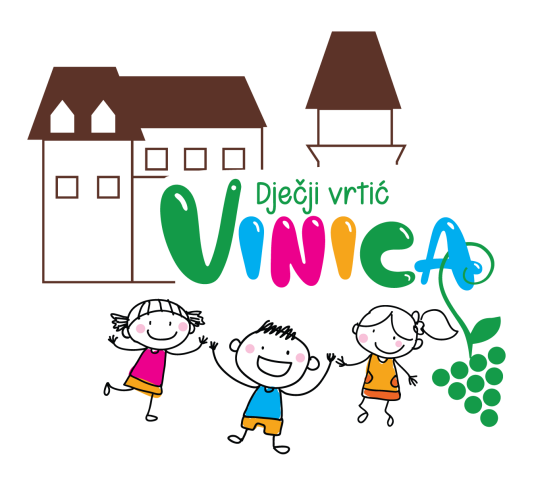 PODACI O DJETETUOvaj upitnik služi isključivo za upoznavanje Vašeg djeteta i njegovo što lakše uključivanje u vrtić, pa Vas molimo da na pitanja odgovorite iskreno.IME I PREZIME DJETETA _____________________________________________ GDPR br. ________Datum i mjesto rođenja djeteta _____________________________________________Adresa stanovanja  __________________________________________________  Kućni telefon  _________________________________________________Kojem liječniku dijete polazi? ___________________________________________Kojem stomatologu dijete polazi? ____________________________________________ Željeni datum upisa djeteta u vrtić _________________________________________Dijete je pohađalo drugi DV od ____________________ gdje ____________________________________Adaptacija – razlog ispisa ___________________________________________________________________PODACI O UVJETIMA ŽIVOTAObitelj živi u:  a) ______ sobnom stanu  b) u kući   c) podstanariOdrasli članovi domaćinstva su: a) majka   b) otac   c) baka   d) djed  e) _____________________                                                    f) braća/sestre ______________ rođ. _______________	______________ rođ. _______________	______________ rođ. _______________Obiteljske prilike (razvedeni, dozvola viđanja…) __________________________________________Bolesti u obitelji ____________________________________________________________________RAZVOJNI STATUS DJETETANaš je zajednički cilj sigurno i zadovoljno dijete. Jedino otvorenom komunikacijom, stalnom suradnjom i međusobnom podrškom možemo kreirati okruženje u kojem će Vaša djeca biti sretna, Vi kao roditelji mirni, a mi kao djelatnici zadovoljni. Slijedom navedenog molimo Vas da na slijedeća pitanja odgovorite iskreno. TJELESNI I ZDRAVSTVENI STATUSVaše je dijete prohodalo: a) s _____ mjeseci       b) još ne hoda samostalnoHigijenske navikeObavljanje nužde dijete vrši:samostalno        c) uz pomoć                 e) u fazi odvikavanja od pelena     d) nosi pelenusam traži WC    d) sam briše guzu         f)   treba ga podsjetitiMokri  u gaćice:     a) u budnom stanju         b)  na spavanju, koliko često _________Ima li mučnine / bolove povezane sa stolicom?   a) DA (kakve): ________________  b) NEZabrinutost ___________________________________________________________________________SanIma li Vaše dijete potrebu za dnevnim snom?   a) DA (od - do)________________  b) NE  c) PONEKADSan Vašeg djeteta je:  a) miran       c) nemiran (ima ružne snove)   e) plače po noći  	b) budi se    d) enureza                                  f) vrištiKako se dijete uspavljuje?  a) duda  b) bočica  c) dojenje  d) igračka  e) nešto drugo _________________ Zaspi:   a) samo  b) lako  c) teško  ___________________________________ PrehranaApetit Vašeg djeteta je:  a) dobar    b) promjenjiv    c) slabo jedePosebne napomene za apetit Vašeg djeteta (npr. ne jede određenu hranu):_____________________________________________________________________________________Je li Vaše dijete samostalno pri jedenju?samo jede žlicom / pije iz bočice     b)  koristi žlicu-vilicu- nožc)   nije u potpunosti samostalno            d)  pije iz čašee)   potrebno dohranjivanje            zabrinutost _____________________________________________________________________Zdravstvene teškoćeIma li Vaše dijete zdravstvenih teškoća ( kroničnih, akutnih… npr. febrilne konvulzije, epilepsiju, respiratorne     poteškoće, oštećenje vida, ili nešto drugo) s kojima moramo biti upoznati?________________________________________________________________________________________________________________________________________________________________________________________________________________________________________________________________________Ako je odgovor DA, molimo Vas navedite medicinsku ili neku drugu vrstu skrbi koju vaše dijete treba._______________________________________________________________________________________Je li vaše dijete bilo hospitalizirano ? – razlog, u kojoj dobi, na koliko dugo i kako je reagiralo na hospitalizaciju?______________________________________________________________________________________Ima li dijete liječnički potvrđene alergije na:hranu (koju?) _____________________________________lijekove (koje?) ___________________________________ostalo __________________________________________Zaokružite ukoliko se neke od navedenih bolesti učestalije javljaju                  a)  prehlade b)  infekcije mokraćnih putovac)   želučane smetnjee)	bolesti usta i zubif)	ostalo (što?) _________________________________________________ Izabrani pedijatar  ___________________________________________Je li Vaše dijete cijepljeno  prema rasporedu cijepljenja? Ako nije,  navedite  razlog._______________________________________________________________________________2. GOVORNI STATUSU kojoj je dobo Vaše dijete progovorilo (prva riječ sa značenjem)? ___________________________Pokazuje li Vaše dijete u govoru neke govorno-jezične teškoće?ne govori                   d)  teško uspostavlja komunikacijune razumije                e)  ima problema u izgovaranju pojedinih glasovamuca                          f)  nešto drugo ______________________________________________Materinji jezik Vašeg djeteta je: _____________________________________________Koristi li dijete još koji jezik za sporazumijevanje? ___________________________________SOCIO-EMOCIONALNI STATUSKakvo je ponašanje Vašeg djeteta u nepoznatoj sredini?odbija kontakt                        e)  sramežljivlako uspostavlja kontakt        f)  teško prihvaća promjeneu početku je oprezno              g) rezerviranravnodušno je                         f)  nema distancu prema nepoznatomKakvo je ponašanje Vašeg djeteta u prisustvu druge djece?nema prilike za češća druženja s drugom djecomne voli se družiti s drugom djecompovučen je u društvu druge djecevoli se družiti s drugom djecomOmiljene igre i igračke: ____________________________________________________________________________________________________________________________________________________________Kod Vašeg djeteta opažate slijedeća ponašanja, navike i reakcije:tvrdoglavost                         f)  agresivnost             k)   škripanje zubimaplačljivost                            g)  uvredljivost            l)   sklon pretjeranom maštanjuljubomora                            h)  strašljivost              lj)  griženje noktijuizražena sramežljivost         i)  povučenost              m) sisanje palcae)   impulzivnost                        j)  strahovi, koji _____________________________________________drugo ______________________________________________Pokazuje li Vaše dijete neka od slijedećih ponašanja?pretjerano trčanje, skakanje, penjanje                  f)   pretjerano govoriskače s jedne aktivnosti na drugu                         g)  teško ostaje sjeditine uspijeva dočekati da dođe na red                     h)  ne dovršava započetostvari oko njega mu lako odvlače pažnjune čeka upute i teško ih se pridržavaKako smirite dijete kada je jako uznemireno? ___________________________________________________________________________________________________________________________________________Je li dijete nedavno bilo izloženo stresnim događajima (npr. smrt člana uže ili šire obitelji, bolest u obitelji, proces razvoda, rođenje brata/sestre, preseljenje, duže ili kraće odsustvo roditelja,…)?_______________________________________________________________________________________Ima li  Vaše dijete posebnih interesa, sklonosti? Kojih?___________________________________________________________________________________________________________________________________POSEBNE POTREBE  Djeca s posebnim potrebama djeca su s teškoćama u razvoju i darovita djeca. Da bi i mi kao Ustanova ponudili djeci optimalne uvjete za rast i razvoj, važno je da imamo sve  informacije o djetetovim mogućnostima, sposobnostima i interesima. S tim ciljem, molimo Vas da pažljivo pročitate i odgovorite na slijedeća pitanja:Ima li Vaše dijete Rješenje o kategorizaciji Centra za socijalnu skrb – dijete s teškoćama u razvoju?DA                      b)  NE            c) POSTUPAK U TIJEKUIma li Vaše dijete nalaze, mišljenja ili podatke o tretmanu u specijaliziranim ustanovama ili kod relevantnih stručnjaka?DA                   b)   NENAPOMENA: Ukoliko imate nalaze ili mišljenja, molimo Vas da nas s njima upoznate, isključivo radi dobrobiti Vašeg djeteta.Smatrate li da Vaše dijete iskazuje poseban interes za određenu tematiku ili je darovito u nekim od područja (likovno, glazbeno, motoričko, intelektualno)?_________________________________________________________________________________________OBITELJSKI KONTEKST i SURADNJA S VRTIĆEMUloge i odgojni stilovi ____________________________________________________________________Što vam se sviđa kod Vašeg djeteta__________________________________________________________Što očekujete od vrtića ? ____________________________________________________________________Što je vama kao roditeljima najbitnije u životu i radu vrtića?_______________________________________Vaša reakcija na bolesti, povrede,… __________________________________________________________Postoji li nešto što bi Vas moglo zabrinjavati tijekom boravka Vašeg djeteta u vrtiću?__________________________________________________________________________________________________________ SIGURNOST DJETETATko će dovoditi dijete u vrtić? _______________________________________________________________Tko će odvoditi dijete iz vrtića? ______________________________________________________________Dolazit će u vrtić u _____________ sati, odlazit će iz vrtića u ________________ satiTko može biti s Vašim djetetom u slučaju bolesti? _______________________________________________Na što biste nas željeli posebno upozoriti u ponašanju Vašeg djeteta, a da nismo obuhvatili pitanjima?_______________________________________________________________________________________Pod punom materijalnom i kaznenom odgovornošću izjavljujem da su podaci točni.U Vinici, ______________ 2021.                                                                                     Potpis roditelja__________________              __________________Dokumenti potrebni za upis djeteta: PODACI O DJETETURODNI LIST POTVRDE O PRIJAVI PREBIVALIŠTA ZA DIJETE – original, NE STARIJE OD 6 mjLIJEČNIČKA POTVRDAZDRAVSTVENA ISKAZNICA DJETETA - preslikaOSOBNE ISKAZNICE OBA RODITELJA – preslika, s obje stranePOTVRDE O RADNOM STATUSU OBA RODITELJAIme i prezime majke/skrbnice/udomiteljice:Ime i prezime oca/skrbnika/udomitelja: Zanimanje i stručna sprema:Zanimanje i stručna sprema:Zaposlena u:Zaposlen u:Radno vrijeme (navedite i raspored smjena): Radno vrijeme (navedite i raspored smjena):Broj mobitela:Broj mobitela: